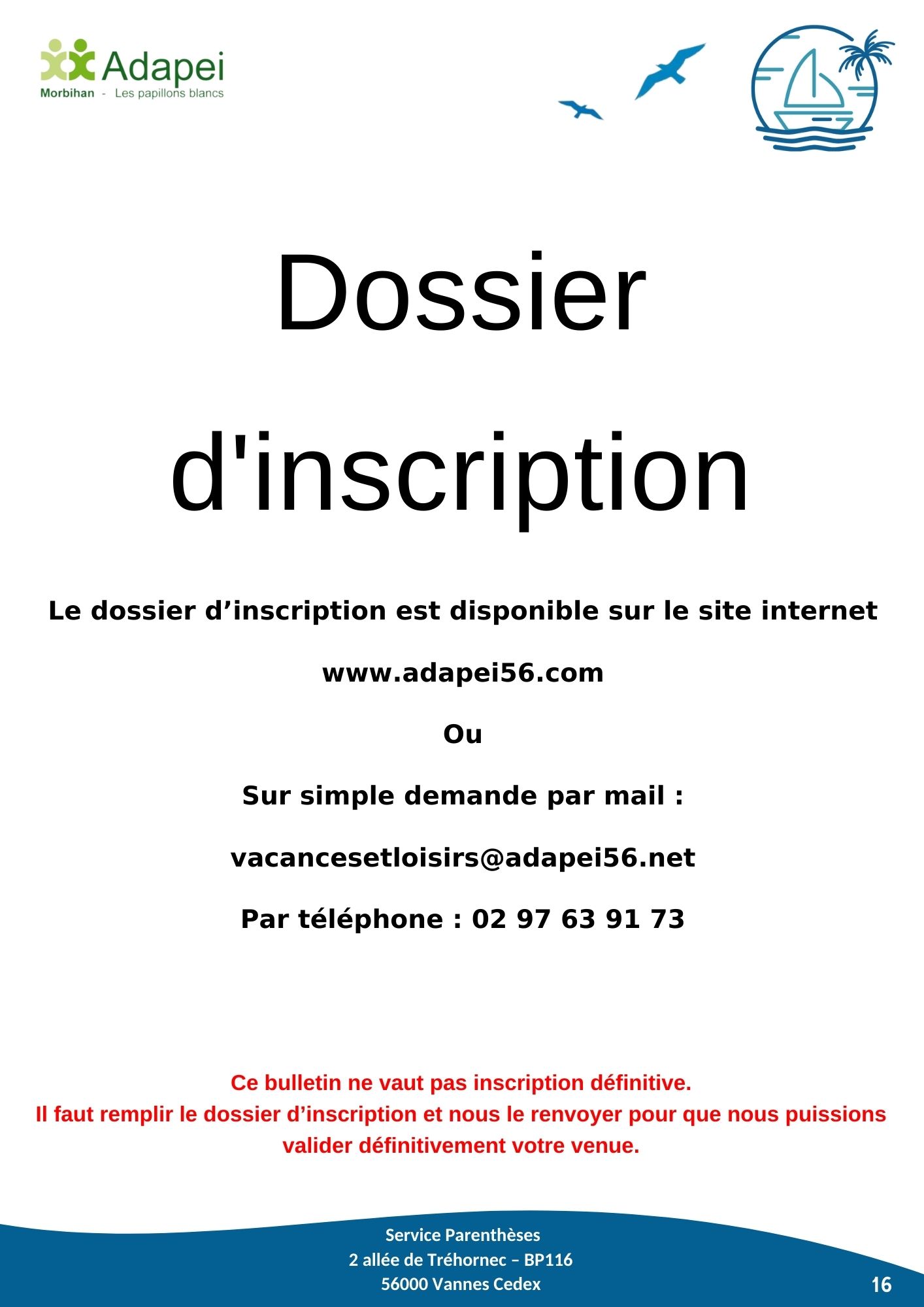 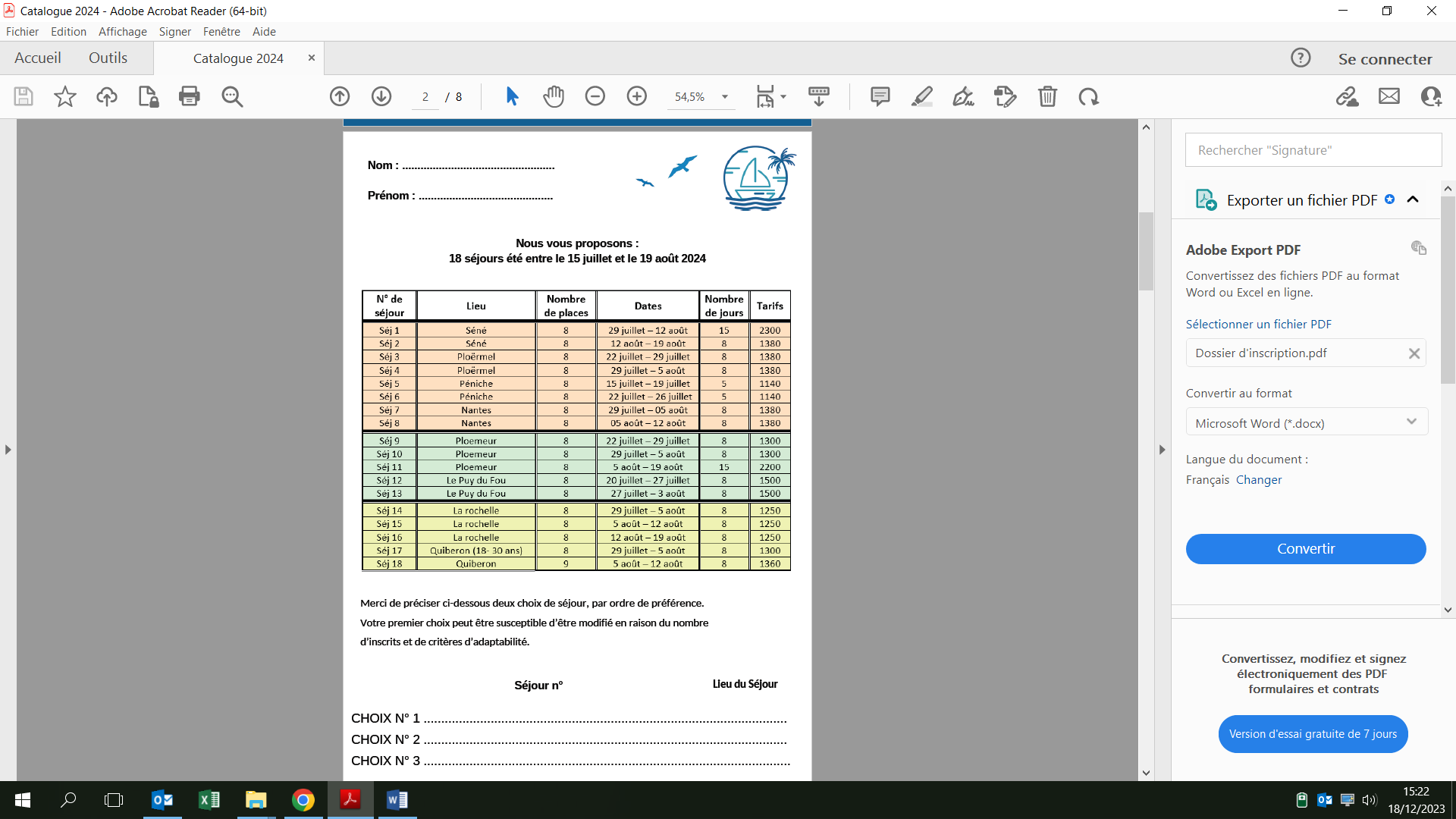 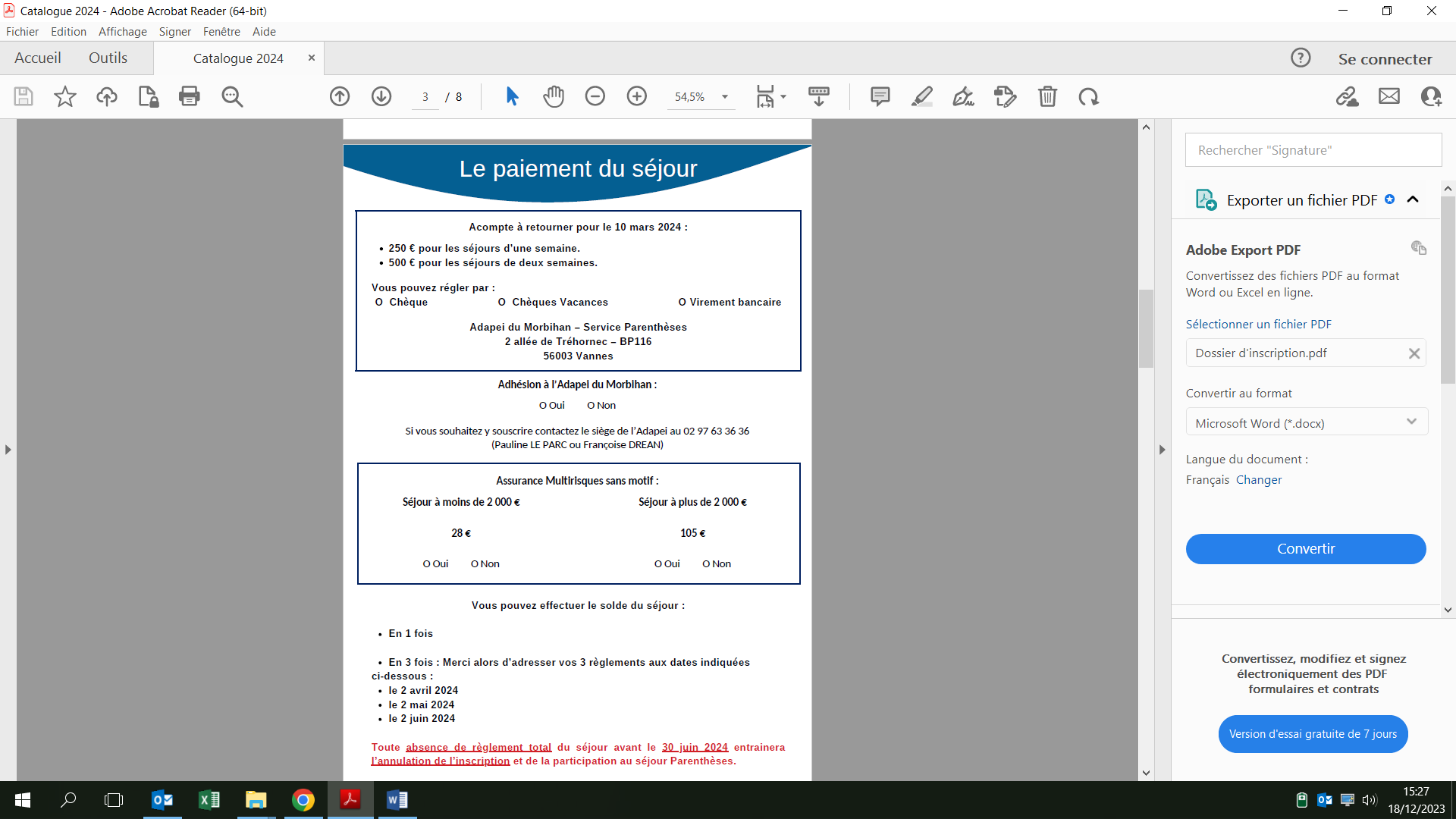 DOSSIER D’INSCRIPTION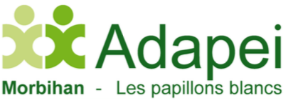 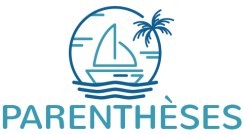 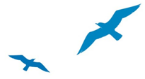 Séjour choisi : 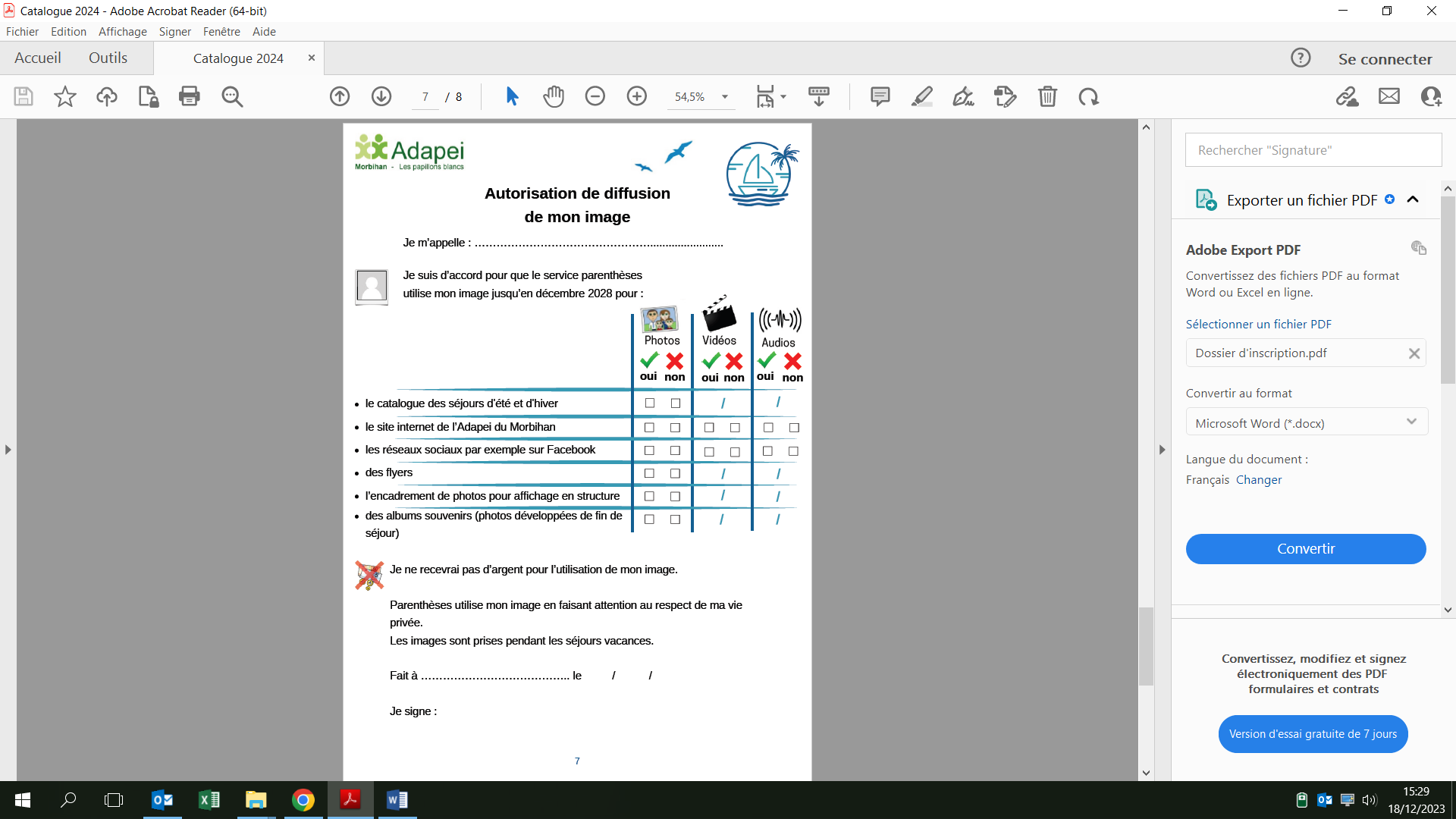 Les informations contenues dans ce document sont confidentielles.Numéro de sécurité sociale : ..............................................Caisse d’Affiliation :	 ALD 100% :  oui  non Mutuelle :.................................................. Numéro de Carte de Mutuelle : .....................................................Pour le séjour : Fournir la carte vitale et la carte mutuelleNom, Prénom, Adresse et téléphone du Médecin Traitant : ............................................................................Est-il joignable pendant le séjour ? :  oui  non Si la réponse est négative, Nom, Prénom du médecin joignable pendant le séjour :............................................................................................................................................................................Déficience : Intellectuelle □ Cognitive □ Motrice □ Sensoriel □ Psychique □Autres Pathologies associées : ..........................................................................................................................Groupe Sanguin :	Taille :	Poids : Vaccination Tétanos (ou DTP, Tetracoq…) à jour :  oui  non Vaccination Hépatite B à jour :  oui  non Lieu, date et signature :Le Vacancier :	         Le Mandataire si nécessaire	Nous, soussignés, le vacancier et/ou son mandataire : NOM et Prénoms............................................................................................................................................................................Autorisons le transfert à l’Hôpital par un service d’urgence (pompiers, SAMU) pour que    puisse être pratiquée, en cas d’urgence, toute hospitalisation, intervention chirurgicale, y compris une anesthésie sur la personne dénommée ci-dessous (Nom et prénoms) : .................................................................................  Fait à ................................... le .................................Signature du Vacancier et/ou du Mandataire :VOS HABITUDES DE VIENuméro de dossier (ne pas remplir) : NOM : ………………........                                     Prénom : ………………………Adresse : …………………………………………………………………………….................Code postal ....................    Ville : ...........................................Né(e) le : ………………………………………    Sexe : Masculin □ Féminin □ Etablissement fréquenté pendant l’année : .........................................Personne Soutien à l’accompagnement du dossier : .............................Tel : ………………………………….NOM et prénom du curateur/tuteur ou responsable légal : .....................................................Mail : .............................................@..................................... Tel : ............................................Personne à joindre en cas d’urgence durant le séjour(NOM Prénom) : .................................................................................................................Qualité : ........................................Adresse : .............................................................................................Téléphone domicile : ........................................Téléphone portable : ........................................( Le numéro indiqué doit être impérativement joignable pendant toute la durée du séjour)Adresse mail ou postale pour l'envoi de la convocation :.................................................................................................................Adresse mail ou postale pour l'envoi du devis et de la facture :..............................................................................................................................................................................................................TRANSPORTS : Avez-vous un moyen de transport pour venir en séjour : ☐ Oui ☐ NonVous souhaitez que Parenthèses prenne en charge votre transport pour venir sur le séjour : ☐ Oui ☐ NonPoint de rassemblement Départ : .......................................Date de départ :............................................... Point de rassemblement Retour : ........................................Date de retour : .................................................................(vous trouverez le détail des possibilités de transport Parenthèses dans les informations générales et pratiques des séjours)Les informations pour le convoyage seront à adressées à : NOM : …………………………Prénom : …………………………Adresse :……………………………………………….............................Code postal ....................    Ville : ...........................................Mail : ................................................................................Téléphone : ........................................JE VIENDRAI EN VACANCES AVEC : Une canne      Un déambulateur Un fauteuil roulant manuel            Si oui, pliant :           Oui    	 Non Un fauteuil roulant électrique         Si oui, dimensions :Hauteur : ...... cm               Largeur : ...... cm               Profondeur : ...... cm               Poids : ...... kgUtilisez-vous ce moyen de déplacement: Tout le temps    ParfoisDevons-nous prévoir une location de matériel médical ? : (Nous louons le matériel, ordonnance obligatoire 1 mois avant le début du séjour)                                                                 Oui  Non Lève-personne (si oui il est fortement recommandé de venir avec ses propres sangles) Verticalisateur Lit médicalisé              Si oui,  Barrières      Potence Siège de doucheDEPLACEMENTS :Marchez-vous seul(e) ?:  Oui    Non    + de 1h   30 minutes     Avez-vous besoin :  D’un fauteuil confort  D’un déambulateur  Du bras d’un accompagnant     AutresPrécisez: ...................................................................................................Appréciez-vous être dans des lieux publics et animés ? 				  	     Oui  NonPouvez-vous monter seul(e) dans un minibus ? 					     Oui  NonJ’ai un appui plantaire (je peux m’appuyer sur mes jambes pour faire un transfert)                    Oui   NonUtilisez-vous un véhicule PMR avec rampe d’accès au quotidien ? 		       Oui  NonHYGIENE : Faites-vous votre toilette seul(e)  :    Oui      Non      Vous douchez-vous seul(e)  :       Oui      Non           Avez-vous l’habitude de prendre :     Un bain      Une douche     A quelle fréquence ? : ............................................Vous brossez-vous les dents seul(e)  :  Oui      Non   Vous rasez-vous seul(e)  :      Oui      Non                    Vous coiffez-vous seul(e):     Oui      Non              Reconnaissez-vous vos vêtements seul(e):     Oui      Non  Vous habillez-vous seul(e) :     Oui      Non            Allez-vous aux toilettes seul(e)  :    Oui      Non       Portez-vous des protections :  Oui      Non Êtes-vous énurétique :              Oui      NonÊtes-vous encoprétique :          Oui      NonRemarques utiles : .................................................................................................................................................................................................................................................................................................................................................................................................................................................................COMPORTEMENT : Merci d’indiquer les attitudes à adopter, les précautions et les vigilances... Allez-vous plutôt vers :  Des personnes connues                                           Des personnes inconnuesFace à une difficulté, vous avez l’habitude de :Gérer Seul(e)                     Oui    Non              Demander de l’aide         Oui   NonVous mettre en retrait    Oui     NonVous montrez agressif    Contre vous-même   Contre les autres                                             Contre les objets   NonComment pouvons-nous vous aider face à une difficulté ? ...................………………………………………........................................................................................................................................................................................................................................................................................................................Vous arrive-t-il de fuguer ?  Oui  Non                            Avez-vous des phobies ?  Oui  NonSi oui, lesquelles ?................................................................................................Avez-vous un objet « fétiche » ?  Oui  Non. Quel est-il ? ..............................................................................Avez-vous des rituels ?  Oui  NonSi oui, pouvez-vous nous en dire plus ?    ..........................................................................................................................................................................................Pouvez-vous avoir peur ou être angoissé(e) lors d’évènements particuliers :  Oui    Non
Si oui, lesquels :..........................................................................................................................................................................Comment pouvons-nous vous aider à vous rassurer ?...............................................................................................................................................................................................................................................................................................TRAITEMENTS : Avez-vous un traitement médicamenteux :     Oui  NonSi oui, à quel moment dans la journée ?  	 Au réveil        Matin      Midi      Après-midi      Soir     CouchéHabituellement, êtes-vous autonome pour le prendre ?     Oui  NonPréparez-vous seul votre pilulier ?    Oui  NonAvez-vous des gouttes oculaires ?    Oui  Non  -  les gouttes de confort ( hydratation des yeux) peuvent être appliquées par les animateurs sur le séjour.Avez-vous une contraception ?  Oui  NonEtes-vous épileptique ?       Oui   NonEst-ce que votre épilepsie est stabilisé :      Oui   NonDate de la dernière crise : ..................................................Avez-vous un protocole médicamenteux en cas de crise ?       Oui   NonSi oui lequel : ........................................................................................................................................Pouvez-vous nous en dire plus ?......................................................................................................................................................................................................................................................................................................................................................................................................................................................... L’ensemble des traitements médicamenteux (ex : loxapac, ...) liquide doivent être préparé par une infirmière. Les animateurs ne sont pas habilités à les préparer afin de les distribuer aux vacanciers pendant le séjour. SI POSSIBLE, PASSER LE TRAITEMENT EN GELULE. Sinon, prévoir une ordonnance pour un passage infirmier pendant le séjour pour la préparation du traitement.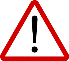 TRAITEMENTS : Avez-vous un traitement médicamenteux :     Oui  NonSi oui, à quel moment dans la journée ?  	 Au réveil        Matin      Midi      Après-midi      Soir     CouchéHabituellement, êtes-vous autonome pour le prendre ?     Oui  NonPréparez-vous seul votre pilulier ?    Oui  NonAvez-vous des gouttes oculaires ?    Oui  Non  -  les gouttes de confort ( hydratation des yeux) peuvent être appliquées par les animateurs sur le séjour.Avez-vous une contraception ?  Oui  NonEtes-vous épileptique ?       Oui   NonEst-ce que votre épilepsie est stabilisé :      Oui   NonDate de la dernière crise : ..................................................Avez-vous un protocole médicamenteux en cas de crise ?       Oui   NonSi oui lequel : ........................................................................................................................................Pouvez-vous nous en dire plus ?......................................................................................................................................................................................................................................................................................................................................................................................................................................................... L’ensemble des traitements médicamenteux (ex : loxapac, ...) liquide doivent être préparé par une infirmière. Les animateurs ne sont pas habilités à les préparer afin de les distribuer aux vacanciers pendant le séjour. SI POSSIBLE, PASSER LE TRAITEMENT EN GELULE. Sinon, prévoir une ordonnance pour un passage infirmier pendant le séjour pour la préparation du traitement.Avez-vous besoin d’un passage infirmier   Oui    Non Si oui, précisez les actes (Normacol, mise de bas de contention, soin cutané, préparation de médicaments,...) / Soyez le plus précis possible (moment et temps d’intervention...) :...........................................................................................................................................................................................................................................................................................................................Avez-vous besoin d’un passage infirmier   Oui    Non Si oui, précisez les actes (Normacol, mise de bas de contention, soin cutané, préparation de médicaments,...) / Soyez le plus précis possible (moment et temps d’intervention...) :...........................................................................................................................................................................................................................................................................................................................SOMMEILVotre heure de lever ? ………………...........	        Le réveil est-il difficile ?                Oui  NonVotre heure de coucher? ………………......        Avez-vous : peur de l’obscurité ?  Oui   Nondes difficultés à vous endormir ?                  Oui  Nondes rituels d’endormissement (préciser) ?  Oui  Non .................................................................des angoisses nocturnes ?                              Oui  NonEst-ce que vous vous levez la nuit ?  Oui    Non Faites-vous la sieste ?                                                         Oui  NonPréférez-vous :     Une chambre seul(e)     		     Une chambre partagée2Avec quelle personne souhaitez-vous partager votre chambre ? .....................................................................ALIMENTATIONEst-ce que vous mangez seul(e)  :  Oui  NonEst-ce que vous buvez seul(e)  :  Oui  NonAvez-vous des troubles et/ou difficultés alimentaires ?  Oui  NonSi oui, pouvez-vous préciser :  Boulimie  Anorexie  PotomanieAvez-vous ?  Des allergies alimentaires. Si oui, lesquelles : .......................................... Des risque de fausse route ?Si oui, faut-il mixer vos aliments ?   Oui  NonFaut-il gélifier votre boisson ?      Oui  NonAvez-vous un régime alimentaire ?  Oui  Non (fournir une copie de votre ordonnance 1 mois avant le début du séjour).Remarques : .................................................................................................................................................................................................Avez-vous une contre-indication :  Pour le Café  Oui   NonPour l’alcool :  Oui  NonPour certains aliments :  Oui   NonCOMMUNICATION :Est-ce que vous parlez ?  Oui  NonSavez-vous lire / écrire :  Oui  Non  Savez-vous téléphoner ?  Seul(e)  Avec un accompagnement  NonCommuniquez-vous à l’aide :  D’attitudes, un gestuel ou objets à valeur de communication De pictogrammes, de photos ou d’autres moyens : Précisez........................................................................  De cris, vocalises ou autres signes oraux à valeur codifiéeRemarques utiles :..............................................................................................................................................Savez-vous choisir parmi plusieurs activités ? ☐ Seul(e)  ☐ Avec un accompagnant  ☐ NonPour vous aider à choisir nous pouvons utiliser : ☐ Un texte de présentation de l’activité          ☐ Une photo ou une image de l’activité       ☐ Une présentation ou explication oraleCOMMUNICATION :Est-ce que vous parlez ?  Oui  NonSavez-vous lire / écrire :  Oui  Non  Savez-vous téléphoner ?  Seul(e)  Avec un accompagnement  NonCommuniquez-vous à l’aide :  D’attitudes, un gestuel ou objets à valeur de communication De pictogrammes, de photos ou d’autres moyens : Précisez........................................................................  De cris, vocalises ou autres signes oraux à valeur codifiéeRemarques utiles :..............................................................................................................................................Savez-vous choisir parmi plusieurs activités ? ☐ Seul(e)  ☐ Avec un accompagnant  ☐ NonPour vous aider à choisir nous pouvons utiliser : ☐ Un texte de présentation de l’activité          ☐ Une photo ou une image de l’activité       ☐ Une présentation ou explication oraleSORTIESSortez-vous seul ?                                                                          Oui  NonSortez-vous seul en petit groupe sans accompagnement ?   Oui  Non Vous repérez-vous :     Dans le temps  Dans l’espaceSavez-vous demander votre chemin ?                                       Oui  NonSavez-vous lire les panneaux indicateurs ?                               Oui  Non Mémorisez-vous :        Un lieu à atteindre  Un trajetÊtes-vous à l’aise dans de nouveaux lieux ?                              Oui  Non Supportez-vous les lieux publics ?                                               Oui  NonSavez-vous lire l’heure ?                                                                Oui  Non Savez-vous rentrer à l’heure ?                                                      Oui  NonARGENT PERSONNELSavez-vous gérer votre argent ?  Oui   NonConnaissez-vous la valeur de l’argent ?  Oui      NonSavez-vous faire des achats seul(e) :  Oui   NonAvez-vous un budget tabac à respecter ?:  Oui     NonSavez-vous gérer votre consommation seul ?:  Oui     Non     Si non, combien de cigarettes fumez-vous par jour ?................................................................................................................